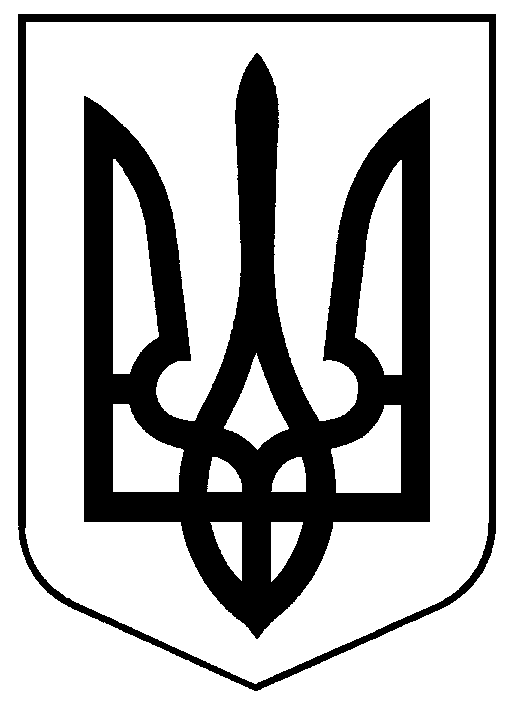 ЧЕРКАСЬКА РАЙОННА РАДАРІШЕННЯ28.01.2021 №5-7/VIIІПро затвердження переліківпершого та другого типу об’єктіворенди комунальної власностіВідповідно до пункту 20 частини першої статті 43 Закону України «Про місцеве самоврядування в Україні», Закону України «Про оренду державного та комунального майна», Порядку передачі в оренду державного та комунального майна, затвердженого постановою Кабінету Міністрів України від 03.06.2020 №483, листів Господарського управління експлуатації приміщень Черкаської районної ради від 15.01.2021 №37, від 19.01.2021 №40, від 26.01.2021 №43, за погодженням постійної комісії з питань транспорту, зв’язку, комунальної власності та державної регуляторної політики, президії  районна радаВИРІШИЛА:Затвердити Перелік першого типу об’єктів спільної власності територіальних громад Черкаського району, що підлягають передачі в оренду на аукціоні, що додається.Затвердити Перелік другого типу об’єктів спільної власності територіальних громад Черкаського району, що підлягають передачі в оренду без аукціону, що додається.Контроль за виконанням рішення покласти на постійну комісію районної ради з питань транспорту, зв’язку, комунальної власності та державної регуляторної політики.Заступник голови								О.ГОНЧАРЕНКОЗАТВЕРДЖЕНОРішення районної ради від 28.01.2021 №5-7/VIIІПерелік першого типу об'єктів спільної власності територіальних громад Черкаського району, що підлягають передачі в оренду на аукціоніпродовження додаткапродовження додатка________________________________________Завідувач сектору з питань юридичного забезпечення та управління майном спільної власності				І.ГРИЦЕНКОЗАТВЕРДЖЕНОРішення районної ради від 28.01.2021 №5-7/VIIІПерелік другого типу об'єктів спільної власності територіальних громад Черкаського району, що підлягають передачі в оренду без аукціонупродовження додаткапродовження додаткапродовження додатка________________________________________Завідувач сектору з питань юридичного забезпечення та управління майном спільної власності				І.ГРИЦЕНКО№п/пОб’єкт орендиМісцезнаходження об'єкта орендиЗагальна площа об'єкта оренди, кв.мЦільове використання12346Балансоутримувач – Господарське управління експлуатації приміщень Черкаської районної радиБалансоутримувач – Господарське управління експлуатації приміщень Черкаської районної радиБалансоутримувач – Господарське управління експлуатації приміщень Черкаської районної радиБалансоутримувач – Господарське управління експлуатації приміщень Черкаської районної радиБалансоутримувач – Господарське управління експлуатації приміщень Черкаської районної ради1Нерухоме майно (каб. №78 (І поверх))м. Черкаси,                         вул. В.Чорновола, 15711,2розміщення офісу2Нерухоме майно (каб.75 (І поверх))м. Черкаси,                         вул. В.Чорновола, 15710,1розміщення офісу3Нерухоме майно (каб.74 (І поверх))м. Черкаси,                         вул. В.Чорновола, 15710,1розміщення офісу4Нерухоме майно (каб. №69, №71, №72 (І поверх))м. Черкаси,     вул. В.Чорновола, 157                    51,8розміщення офісу5Нерухоме майно (каб. №66 (І поверх))м. Черкаси, вул. В.Чорновола, 157                        16,3розміщення офісу6Нерухоме майно (каб. №62 (І поверх))м. Черкаси, вул. В.Чорновола, 157                        16,2розміщення офісу7Нерухоме майно (каб. №61 (І поверх))м. Черкаси, вул. В.Чорновола, 157                        33,9розміщення офісу8Нерухоме майно (каб. №58, №59,№60 (І поверх))м. Черкаси, вул. В.Чорновола, 157                        44,1розміщення офісу9Нерухоме майно (каб. №36 (ІІІ поверх))м. Черкаси, вул. В.Чорновола, 157                        28,8розміщення офісу1234610Нерухоме майно (каб. №37 (ІІІ поверх))м. Черкаси, вул. В.Чорновола, 157                        15,3розміщення офісу11Нерухоме майно (каб. №38 (ІІІ поверх))м. Черкаси, вул. В.Чорновола, 157                        15,9розміщення офісу12Нерухоме майно (каб. №40 (ІІІ поверх))м. Черкаси, вул. В.Чорновола, 157                        15,5розміщення офісу13Нерухоме майно (каб. №47 , №48,№49 (ІІІ поверх))м. Черкаси, вул. В.Чорновола, 157                        49,8розміщення офісу14Нерухоме майно (каб. №54(ІІІ поверх))м. Черкаси, вул. В.Чорновола, 157                        16,1розміщення офісу15Нерухоме майно (каб. №55 (ІІІ поверх))м. Черкаси, вул. В.Чорновола, 157                        5,8розміщення офісу16Нерухоме майно (каб. №56 (ІІІ поверх))м. Черкаси, вул. В.Чорновола, 157                        8,1розміщення офісу17Нерухоме майно (каб. №57(ІІІ поверх))м. Черкаси, вул. В.Чорновола, 157                        15,3розміщення офісу18Нерухоме майно (каб. №1 (ІV поверх))м. Черкаси, вул. В.Чорновола, 157                        16,1розміщення офісу19Нерухоме майно (каб. №2 (ІV поверх))м. Черкаси, вул. В.Чорновола, 157                        15,4розміщення офісу20Нерухоме майно (каб. №3 (ІV поверх))м. Черкаси, вул. В.Чорновола, 157                        17,0розміщення офісу21Нерухоме майно (каб. №10 (ІV поверх))м. Черкаси, вул. В.Чорновола, 157                        16,4розміщення офісу22Нерухоме майно (каб. №11 (ІV поверх))м. Черкаси, вул. В.Чорновола, 157                        17,4розміщення офісу1234623Нерухоме майно (каб. №12 (ІV поверх))м. Черкаси, вул. В.Чорновола, 157                        16,1розміщення офісу24Нерухоме майно (каб. №13 (ІV поверх))м. Черкаси, вул. В.Чорновола, 157                        16,8розміщення офісу25Нерухоме майно (каб. №5, №6, №7, №8, №9, №15, №16, №17, №18, №19 (ІV поверх))м. Черкаси, вул. В.Чорновола, 157                        148,7                                                      розміщення офісу№п/пОб’єкт орендиМісцезнаходження об'єкта орендиЗагальна площа об'єкта оренди, кв.мЦільове використання12346Балансоутримувач – Господарське управління експлуатації приміщень Черкаської районної радиБалансоутримувач – Господарське управління експлуатації приміщень Черкаської районної радиБалансоутримувач – Господарське управління експлуатації приміщень Черкаської районної радиБалансоутримувач – Господарське управління експлуатації приміщень Черкаської районної радиБалансоутримувач – Господарське управління експлуатації приміщень Черкаської районної ради1Нерухоме майно (каб. №39, №51, №52, №53 (ІІІ поверх))м. Черкаси,                         вул. В.Чорновола, 15766,2розміщення бюджетної установи2Нерухоме майно «Б-I»(гараж № 6)м. Черкаси,                         вул. В.Чорновола, 15724,9розміщення бюджетної установи3Нерухоме майно (каб.№23, №32, №33, №34, №36, №38, №40, №41, №42, №4, №77, №76, №67, №55, №54, №53, №52, №51                                (І поверх))м. Черкаси, вул. В.Чорновола, 157                    380,3розміщення бюджетної установи4Нерухоме майно (каб. №12, №11, №10, №20, №22 (І поверх))м. Черкаси, вул. В.Чорновола, 157                        79,8розміщення бюджетної установи5Нерухоме майно (каб. №64 (І поверх), №46, №46', №47', №43 (ІІ поверх))м. Черкаси, вул. В.Чорновола, 157                        67,8розміщення бюджетної установи6Нерухоме майно (каб. №65  (І поверх))м. Черкаси, вул. В.Чорновола, 157                        33,0розміщення бюджетної установи7Нерухоме майно (каб. №41, №51, №52 (ІІ поверх))м. Черкаси, вул. В.Чорновола, 157                        48,8розміщення бюджетної установи8Нерухоме майно (каб. №36, № 37(ІІ поверх))м. Черкаси, вул. В.Чорновола, 157                        27,9розміщення бюджетної установи123469Нерухоме майно (каб. №49, №53, №15, №16, №17, №67(ІІ поверх), №16, №17, №74, №73, №72, №71, №70, №69, №68, №67, №66, №63, №62, №61, №60, №59, №58, №28, №29, №30, №31 (ІІІ поверх))м. Черкаси, вул. В.Чорновола, 157                        466,5розміщення бюджетної установи10Нерухоме майно (каб. №42, №45, №40 (ІІІ поверх))м. Черкаси, вул. В.Чорновола, 157                        63,9розміщення бюджетної установи11Нерухоме майно (каб. №44, №45 (ІІ поверх))м. Черкаси, вул. В.Чорновола, 157                        28,8розміщення бюджетної установи12Нерухоме майно (каб. №64 (ІІІ поверх))м. Черкаси, вул. В.Чорновола, 157                        11,2розміщення бюджетної установи13Нерухоме майно (каб. №1 (підвал))м. Черкаси, вул. В.Чорновола, 157                        16.5розміщення бюджетної установи14Нерухоме майно (каб. №2 (підвал))м. Черкаси, вул. В.Чорновола, 157                        28,5розміщення бюджетної установи15Нерухоме майно (каб. №3 (підвал))м. Черкаси, вул. В.Чорновола, 157                        3,2розміщення бюджетної установи16Нерухоме майно (каб. №4 (підвал))м. Черкаси, вул. В.Чорновола, 157                        7,6розміщення бюджетної установи17Нерухоме майно (каб. №5 (підвал))м. Черкаси, вул. В.Чорновола, 157                        8,7розміщення бюджетної установи18Нерухоме майно (каб. №6 (підвал))м. Черкаси,вул. В.Чорновола, 157                        17,1розміщення бюджетної установи19Нерухоме майно (каб. №7 (підвал))м. Черкаси, вул. В.Чорновола, 157                        33,8розміщення бюджетної установи1234620Нерухоме майно (каб. №8 (підвал))м. Черкаси, вул. В.Чорновола, 157                        74,8розміщення бюджетної установи21Нерухоме майно (каб. №13 (підвал))м. Черкаси, вул. В.Чорновола, 157                        7,6розміщення бюджетної установи22Нерухоме майно (каб. №14 (підвал))м. Черкаси, вул. В.Чорновола, 157                        7,8розміщення бюджетної установи23Нерухоме майно (каб. №16 (підвал))м. Черкаси, вул. В.Чорновола, 157                        8,1розміщення бюджетної установи24Нерухоме майно (каб. №17 (підвал))м. Черкаси, вул. В.Чорновола, 157                        7,3розміщення бюджетної установи25Нерухоме майно (каб. №19 (підвал))м. Черкаси, вул. В.Чорновола, 157                        11,2розміщення бюджетної установи26Нерухоме майно (каб. №22 (підвал))м. Черкаси, вул. В.Чорновола, 157                        6,4розміщення бюджетної установи27Нерухоме майно (каб. №23 (підвал))м. Черкаси, вул. В.Чорновола, 157                        9,2розміщення бюджетної установи28Нерухоме майно (каб. №24 (підвал))м. Черкаси, вул. В.Чорновола, 157                        19,2розміщення бюджетної установи29Нерухоме майно (каб. №26 (підвал))м. Черкаси, вул. В.Чорновола, 157                        19,4розміщення бюджетної установи30Нерухоме майно (каб. №27 (підвал))м. Черкаси, вул. В.Чорновола, 157                        14,4розміщення бюджетної установи31Нерухоме майно (каб. №28 (підвал))м. Черкаси, вул. В.Чорновола, 157                        2,0розміщення бюджетної установи32Нерухоме майно (каб. №29 (підвал)) м. Черкаси, вул. В.Чорновола, 157                        12,9розміщення бюджетної установи33Нерухоме майно (каб. №30 (підвал))м. Черкаси,вул. В.Чорновола, 157                        4,4розміщення бюджетної установи1234634Нерухоме майно «Б-I» гараж № 14)м. Черкаси, вул. В.Чорновола, 157                        35,4розміщення бюджетної установи35Нерухоме майно «Б-I»(гараж № 5)м. Черкаси, вул. В.Чорновола, 15750,5розміщення бюджетної установи36Нерухоме майно «Б-I»(гараж № 15, №16, №17, №18)м. Черкаси, вул. В.Чорновола, 15737,6розміщення бюджетної установи37Нерухоме майно «Г-І,Д-І,Ж-І»(гараж № 1)м. Черкаси, вул. В.Чорновола, 15729,7розміщення бюджетної установи38Нерухоме майно «Г-І,Д-І,Ж-І»(гараж № 2)м. Черкаси, вул. В.Чорновола, 15730,0розміщення бюджетної установи39Нерухоме майно «Г-І,Д-І,Ж-І»(гараж № 4)м. Черкаси,вул. В.Чорновола, 15738,1розміщення бюджетної установи40Нерухоме майно «Г-І,Д-І,Ж-І»(гараж № 5)м. Черкаси, вул. В.Чорновола, 15736,3розміщення бюджетної установи41Нерухоме майно «Г-І,Д-І,Ж-І»(гараж № 9)м. Черкаси, вул. В.Чорновола, 15723,5розміщення бюджетної установи42Нерухоме майно «В-ІІ»(каб. №4,  (ІІ поверх))м. Черкаси, вул. В.Чорновола, 15723,5розміщення бюджетної установи43Нерухоме майно «В-ІІ»(каб. №5,  (ІІ поверх))м. Черкаси, вул. В.Чорновола, 15713,7розміщення бюджетної установи44Нерухоме майно «В-ІІ»(каб. №6,  (ІІ поверх))м. Черкаси, вул. В.Чорновола, 15713,3розміщення бюджетної установи